EĞİTİM MEMNUNİYET ANKETİ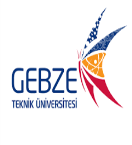 Eğitimin Adı	:Eğitmen	: Eğitim Tarihi	: Eğitim Yeri	: Eğitimin Adı	:Eğitmen	: Eğitim Tarihi	: Eğitim Yeri	: Eğitimin Adı	:Eğitmen	: Eğitim Tarihi	: Eğitim Yeri	: Eğitimin Adı	:Eğitmen	: Eğitim Tarihi	: Eğitim Yeri	: Eğitimin Adı	:Eğitmen	: Eğitim Tarihi	: Eğitim Yeri	: Eğitimin Adı	:Eğitmen	: Eğitim Tarihi	: Eğitim Yeri	: SorularSorular5Çok İyi4             İyi3Orta2Kötü1Çok Kötü1-Eğitim dokümanları 1-Eğitim dokümanları 2-Görsel eğitim araçları 2-Görsel eğitim araçları 3-Eğitimin toplam süresi 3-Eğitimin toplam süresi 4-Eğitim içeriğinin beklentilerinizi karşılama düzeyi4-Eğitim içeriğinin beklentilerinizi karşılama düzeyi5-Eğitmenin konuları net ve anlaşılır açıklıkta ifade etme durumu 5-Eğitmenin konuları net ve anlaşılır açıklıkta ifade etme durumu 6-Eğitmenin sunuş tekniği6-Eğitmenin sunuş tekniği7-Eğitmenin konuya hakimiyeti7-Eğitmenin konuya hakimiyeti8-Eğitim salonu 8-Eğitim salonu 9-Eğitim yapılan yerdeki yemek, çay/kahve ve ikram hizmetleri9-Eğitim yapılan yerdeki yemek, çay/kahve ve ikram hizmetleri10-Eğitim ders saatleri uzunluğu uygundu.10-Eğitim ders saatleri uzunluğu uygundu.11-Verilen dinlenme araları yeterliydi.11-Verilen dinlenme araları yeterliydi.12-Katılımcı sayısı yeterliydi.12-Katılımcı sayısı yeterliydi.13-Katılımcıların seminere aktif katılımı uygundu.13-Katılımcıların seminere aktif katılımı uygundu.Eğitimlerimizin performans değerlendirmeleri için veri oluşturmak ve bundan sonra düzenlenecek eğitimlere katkı sağlamak amacıyla lütfen aşağıdaki sorulara yanıt veriniz. Eğitimin  en beğendiğiniz yanı : .............................................................................................................................................................................................................................................................................................................................................................................................................................................................................. Eğitimin iyileştirmeye açık alanları : ......................................................................................................................................................................................................................................................................................................................................................................................................................................................................Diğer görüşleriniz : .....................................................................................................................................................................................................................................................................................................................................................................................................................................................................................................…………………………………………...................................................................................………………...Not : Görüşlerinizle ilgili olarak size ulaşmamızı istiyorsanız  ad ve soyadınızı belirtiniz.Ad-Soyad : ………………………….....………  Eğitimin  en beğendiğiniz yanı : .............................................................................................................................................................................................................................................................................................................................................................................................................................................................................. Eğitimin iyileştirmeye açık alanları : ......................................................................................................................................................................................................................................................................................................................................................................................................................................................................Diğer görüşleriniz : .....................................................................................................................................................................................................................................................................................................................................................................................................................................................................................................…………………………………………...................................................................................………………...Not : Görüşlerinizle ilgili olarak size ulaşmamızı istiyorsanız  ad ve soyadınızı belirtiniz.Ad-Soyad : ………………………….....………  Eğitimin  en beğendiğiniz yanı : .............................................................................................................................................................................................................................................................................................................................................................................................................................................................................. Eğitimin iyileştirmeye açık alanları : ......................................................................................................................................................................................................................................................................................................................................................................................................................................................................Diğer görüşleriniz : .....................................................................................................................................................................................................................................................................................................................................................................................................................................................................................................…………………………………………...................................................................................………………...Not : Görüşlerinizle ilgili olarak size ulaşmamızı istiyorsanız  ad ve soyadınızı belirtiniz.Ad-Soyad : ………………………….....………  Eğitimin  en beğendiğiniz yanı : .............................................................................................................................................................................................................................................................................................................................................................................................................................................................................. Eğitimin iyileştirmeye açık alanları : ......................................................................................................................................................................................................................................................................................................................................................................................................................................................................Diğer görüşleriniz : .....................................................................................................................................................................................................................................................................................................................................................................................................................................................................................................…………………………………………...................................................................................………………...Not : Görüşlerinizle ilgili olarak size ulaşmamızı istiyorsanız  ad ve soyadınızı belirtiniz.Ad-Soyad : ………………………….....………  Eğitimin  en beğendiğiniz yanı : .............................................................................................................................................................................................................................................................................................................................................................................................................................................................................. Eğitimin iyileştirmeye açık alanları : ......................................................................................................................................................................................................................................................................................................................................................................................................................................................................Diğer görüşleriniz : .....................................................................................................................................................................................................................................................................................................................................................................................................................................................................................................…………………………………………...................................................................................………………...Not : Görüşlerinizle ilgili olarak size ulaşmamızı istiyorsanız  ad ve soyadınızı belirtiniz.Ad-Soyad : ………………………….....………  Eğitimin  en beğendiğiniz yanı : .............................................................................................................................................................................................................................................................................................................................................................................................................................................................................. Eğitimin iyileştirmeye açık alanları : ......................................................................................................................................................................................................................................................................................................................................................................................................................................................................Diğer görüşleriniz : .....................................................................................................................................................................................................................................................................................................................................................................................................................................................................................................…………………………………………...................................................................................………………...Not : Görüşlerinizle ilgili olarak size ulaşmamızı istiyorsanız  ad ve soyadınızı belirtiniz.Ad-Soyad : ………………………….....……… Doküman No:AN-0001Yayın Tarihi:01.06.2016Değ. No:1Değ. Tarihi:14.03.2019